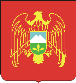 Къэбэрдей-Балъкъэр Республикэм и Шэджэм  муниципальнэ районым щыщ Лашынкъей къуажэм и щIыпIэ самоуправленэм и СоветКъабарты-Малкъар Республиканы Чегем муниципальнэ районуну Лечинкай эл поселениясыны Совет местанысы  самоуправлениясыКабардино-Балкарская Республика                                                                                                       Совет местного самоуправления сельского поселения Лечинкай Чегемского муниципального района361405, с.Лечинкай, ул Канукоева, д. 66			тт. 75-2-84РЕШЕНИЕ №10   11.11.2016г.                                                                       с.п.Лечинкай                                Об утверждении Положения о муниципальной казне сельского поселения Лечинкай Чегемского муниципального района КБРВ соответствии со статьями 125, 215 Гражданского кодекса Российской Федерации, статьей 41 Бюджетного кодекса Российской Федерации, с Налоговым кодексом Российской Федерации, со статьями 50 - 51Федерального закона от 06.10.2003 N 131-ФЗ «Об общих принципах организации местного самоуправления в Российской Федерации», с Уставом сельского поселения Лечинкай Чегемского  муниципального района, Совет местного самоуправления сельского поселения Лечинкай Чегемского муниципального района решил:1. Утвердить  Положение о муниципальной казне сельского поселения Лечинкай Чегемского муниципального района (приложение).2.Направить  положение в Прокуратуру Чегемского района на правовую экспертизу.3.Опубликовать Положение на сайте местной администрацииПредседатель Совета местного самоуправления                     Х.Р.Хагажеевсельского поселения Лечинкай                                              УтвержденоРешением Совета местного самоуправлениясельского поселения ЛечинкайЧегемского муниципального района КБР№10 от 11 ноября 2016 года.ПОЛОЖЕНИЕ О МУНИЦИПАЛЬНОЙ КАЗНЕ СЕЛЬСКОГО ПОСЕЛЕНИЯ ЛЕЧИНКАЙ ЧЕГЕМСКОГО МУНИЦИПАЛЬНОГО РАЙОНА1. Общие положения1.1. Настоящее Положение разработано в соответсии со ст. 125, 215 Гражданского кодекса Российской Федерации, ст. 41 Бюджетного кодекса Российской Федерации, с Налоговым кодексом Российской Федерации, со статьями 50 - 51 Федерального закона от 06.10.2003 N 131-ФЗ «Об общих принципах организации местного самоуправления в Российской Федерации», с Приказом Министерства финансов Российской Федерации от 01.12.2010 N 157н «Об утверждении Единого плана счетов бухгалтерского учета для органов государственной власти (государственных органов), органов местного самоуправления, органов управления государственными внебюджетными фондами, государственных академий наук, государственных (муниципальных) учреждений и инструкции по его применению», Уставом сельского поселения Лечинкай Чегемского муниципального района.1.2. Настоящее Положение определяет общие цели, задачи, структуру, общий порядок формирования, учета, управления муниципальной казной сельского поселения Лечинкай Чегемского муниципального района, (далее - муниципальной казной) и обязательно для исполнения всеми физическими и юридическими лицами, а также должностными лицами и муниципальными учреждениями сельского поселения Лечинкай Чегемского муниципального района.                                                                                                    1.3. В настоящем Положении используются следующие термины и понятия:1) муниципальная казна - средства местного бюджета сельского поселения Лечинкай Чегемского  муниципального района и иное имущество, не закрепленное на праве хозяйственного ведения или оперативного управления за уполномоченными муниципальными унитарными предприятиями и учреждениями, находящееся на территории сельского поселения Лечинкай Чегемского муниципального района и за его пределами;2) учет объектов муниципальной казны - сбор, обобщение информации и регистрация объектов имущества, составляющих муниципальную казну;3) Реестр «Имущество муниципальной казны» - автоматизированная информационная система, существующая в электронном виде и на бумажном носителе;4) Реестр «Имущество муниципальной казны» - является специальным разделом реестра объектов муниципальной собственности сельского поселения Лечинкай Чегемского муниципального района;5) Ведение Реестра «Имущество муниципальной казны» - внесение в Реестр «Имущество муниципальной казны» сведений об объектах учета, обновление этих сведений и исключение их из Реестра «Имущество муниципальной казны»;6) объект имущества муниципальной казны - единица имущества имущественной части муниципальной казны, которая может быть самостоятельным объектом сделки.1.4. Настоящее Положение не регулирует порядок управления и распоряжения входящими в состав муниципальной казны средствами районного бюджета, финансовыми ресурсами внебюджетных фондов, а также земельными участками, лесами, водными и иными природными ресурсами, находящимися в собственности сельского поселения Лечинкай Чегемского муниципального района.1.5. Правовое положение и особенности распоряжения финансовыми ресурсами и иными объектами муниципальной казны, указанными в п. 1.4 настоящего Положения, регулируются специальными нормативными правовыми актами Российской Федерации и Кабардино-Балкарской Республики.1.6. Собственником имущества муниципальной казны и субъектом гражданских правоотношений в отношении объектов муниципальной казны является сельское поселение Лечинкай Чегемского муниципальный район.1.7. Полномочия собственника в отношении объектов, входящих в состав муниципальной казны, в том числе формирование, учет, управление объектами, входящими в состав муниципальной казны, осуществляет местная администрация сельского поселения Лечинкай Чегемского муниципального района в лице управления правового обеспечения деятельности и имущественных отношений местной администрации сельского поселения Лечинкай Чегемского муниципального района в порядке и пределах, установленных действующим законодательством, настоящим Положением, нормативно-правовыми актами органов местного самоуправления сельского поселения Лечинкай Чегемского муниципального района.Отдел муниципальной собственности и имущества местной администрации сельского поселения Лечинкай Чегемского муниципального района по запросам уполномоченных органов в установленные сроки формирует отчетность о распоряжении объектами муниципальной казны (по видам имущества).Формирование муниципальной казны и финансирование ее содержания осуществляется за счет средств местного бюджета сельского поселения Лечинкай Чегемского муниципального района и иных законных источников в рамках установленных нормативов.2. Содержание объектов казны2.1. Расходы по содержанию объектов казны финансируются за счет средств местного бюджета сельского поселения Лечинкай Чегемского муниципального района.2.2. Расходы по содержанию объектов казны включаются в смету расходов местной администрации сельского поселения Лечинкай Чегемского муниципального района.При передаче объектов казны в пользование расходы на их содержание, обслуживание, эксплуатацию, оценку и страхование регулируются договором, заключаемым с пользователем. Расходы на объекты казны, переданные в пользование, могут быть частично или полностью возложены на пользователей по договору.3. Цели и задачи формирования, учета, управленияобъектами, входящими в состав муниципальной казны3.1. Основными целями формирования, учета, управления объектами, входящими в состав муниципальной казны сельского поселения Лечинкай Чегемского муниципального района, являются:1) создание и укрепление материально-финансовой основы местного самоуправления; улучшение состояния имущества, находящегося в собственности с ельского поселения Лечинкай Чегемского  муниципального района;2) сохранение, воспроизводство и приумножение объектов муниципальной собственности сельского поселения Лечинкай Чегемского муниципального района;3) создание условий для эффективного использования муниципальной собственности в целях обеспечения жизнедеятельности и увеличения доходов местного бюджета сельского поселения Лечинкай Чегемского муниципального района; 4) создание условий для привлечения инвестиций и стимулирования предпринимательской активности на территории сельского поселения Лечинкай Чегемского  муниципального района;5) создание экономических предпосылок для разработки и реализации новых подходов к управлению муниципальной собственностью, обеспечение максимально эффективного управления отдельными ее объектами.3.2. В указанных целях при формировании, учете, управлении объектами, входящими в состав муниципальной казны, решаются задачи:1) обеспечение полного и непрерывного по объектного учета и движения имущества, входящего в состав муниципальной казны сельского поселения Лечинкай Чегемского муниципального района;2) выявление и применение наиболее эффективных способов использования имущества муниципальной казны;3) контроль за сохранностью и использованием имущества муниципальной казны по целевому назначению;4) формирование информационной базы данных, содержащей достоверную информацию о составе движимого и недвижимого имущества муниципальной казны, техническом состоянии имущественных объектов муниципальной казны, стоимостных и иных характеристиках объектов муниципальной казны.3.3. Данные Реестра «Имущество муниципальной казны» предназначены для формирования целостной базы муниципального имущества сельского поселения Лечинкай Чегемского  муниципального района.4. Состав и источники образования объектовмуниципальной казны, основания включения объектовв состав муниципальной казны и их исключенияиз состава муниципальной казны4.1. В состав имущества муниципальной казны входит движимое и недвижимое имущество сельского поселения Лечинкай Чегемского  муниципального района, находящееся в муниципальной собственности и не закрепленное за муниципальными унитарными предприятиями на праве хозяйственного ведения и муниципальными казенными учреждениями - на праве оперативного управления:недвижимое имущество:1) земельные участки, собственность на которые зарегистрирована, которые связаны с землей так, что их перемещение без несоразмерного ущерба их назначению невозможно;2) здания;3) сооружения;4) жилые и нежилые помещения;5) предприятия как имущественные комплексы;6) иные объекты, которые в соответствии с действующим законодательством Российской Федерации могут быть отнесены к недвижимому имуществу;движимое имущество:1) акции и доли участия в уставных капиталах хозяйствующих субъектов, доли в договорах о совместной деятельности, иные ценные бумаги;2) станки и оборудование, машины, механизмы и тому подобное;3) транспортные средства;4) архивные и библиотечные фонды;5) движимые культурные ценности;6) иные объекты, которые в соответствии с действующим законодательством Российской Федерации могут быть отнесены к движимому имуществу.4.2. Согласно статье 215Гражданского кодекса РФ в состав имущества муниципальной казны входят также средства местного бюджета сельского поселения Лечинкай Чегемского муниципального района.4.3. Источниками пополнения имущества муниципальной казны являются объекты:1) имущества, вновь созданного или приобретенного за счет средств местного бюджета  сельского поселения Лечинкай Чегемского  муниципального района;2) незавершенного строительства сельского поселения Лечинкай Чегемского муниципального района;3) имущества, переданного в собственность сельского поселения Лечинкай Чегемского  муниципального района при разграничении государственной собственности в Российской Федерации на федеральную собственность, собственность субъекта РФ и муниципальную собственность;4) имущества, переданного в муниципальную собственность сельского поселения Лечинкай Чегемского муниципального района из федеральной собственности, собственности субъекта РФ, в установленном действующим законодательством порядке;5) имущества, переданного безвозмездно в собственность сельского поселения Лечинкай Чегемского муниципального района юридическими и физическими лицами;6) имущества, полученного в результате прекращения права хозяйственного ведения муниципального унитарного предприятия на муниципальное имущество, закрепленное за ним собственником данного имущества по основаниям и в порядке, установленном действующим законодательством, в том числе и в связи с отказом муниципального унитарного предприятия от имущества, переданного в хозяйственное ведение;7) неиспользуемого или используемого не по назначению имущества, изъятого по законным основаниям из оперативного управления муниципальных учреждений;8) имущества, оставшегося после ликвидации муниципальных предприятий и учреждений;9) имущества, поступившего в собственность сельского поселения Лечинкай Чегемского  муниципального района на основании решения суда и по иным основаниям, предусмотренным действующим законодательством.4.4. Основанием возникновения права муниципальной собственности на объекты, указанные в п. 3.2 настоящего Положения, являются документы, подтверждающие право сельского поселения Лечинкай Чегемского  муниципального района на это имущество в соответствии с действующим законодательством.4.5. Включение в состав муниципальной казны имущества, образованного за счет источников, указанных в п. 3.2 настоящего Положения, осуществляется на основании постановления местной администрации сельского поселения Лечинкай Чегемского муниципального района.4.6. Право муниципальной собственности на недвижимое имущество, входящее в состав муниципальной казны, подлежит государственной регистрации в установленном законодательством порядке.4.7. Имущество может быть исключено из состава муниципальной казны в порядке, установленном законодательством Российской Федерации, нормативными правовыми актами сельского поселения Лечинкай Чегемского муниципального района, в случаях:1) закрепления имущества, входящего в состав муниципальной казны за муниципальными унитарными предприятиями и муниципальными учреждениями на праве хозяйственного ведения или оперативного управления;2) внесения имущества, входящего в состав муниципальной казны в уставные фонды создаваемых муниципальных предприятий;3) прекращения права муниципальной собственности сельского поселения Лечинкай Чегемского  муниципального района на объекты, входящие в состав муниципальной казны по основаниям, предусмотренным действующим законодательством, в том числе в порядке приватизации;4) по иным основаниям в соответствии с действующим законодательством.4.8. Исключение объектов из состава муниципальной казны (за исключением жилых помещений, приватизированных в соответствии с Законом РФ от 04.07.1991 N 1541-1 «О приватизации жилищного фонда в Российской Федерации») осуществляется на основании постановления местной администрации сельского поселения Лечинкай Чегемского муниципального района.Исключение из состава муниципальной казны приватизированных жилых помещений и списание стоимости жилищного фонда, переданного из муниципальной собственности в собственность граждан в соответствии с Законом РФ от 04.07.1991 N 1541-1 «О приватизации жилищного фонда в Российской Федерации», осуществляется в соответствии с документами, подтверждающими переход права собственности от муниципального образования физическим лицам.4.9. Исключение имущества из состава муниципальной казны при закреплении его на правах хозяйственного ведения или оперативного управления за муниципальными организациями осуществляется на основании Постановления местной администрации сельского поселения Лечинкай Чегемского муниципального района о закреплении имущества, издаваемого в соответствии с нормативно-правовыми актами самоуправления сельского поселения Лечинкай Чегемского муниципального района.5. Учет, инвентаризация объектов казны,оформление права муниципальной собственности сельского поселения Лечинкай Чегемского  муниципального района на объекты казны5.1. Учет объектов казны осуществляется отделом муниципальной собственности и имущества местной администрации сельского поселения Лечинкай Чегемского муниципального района в порядке, установленном Советом местного самоуправления сельского поселения Лечинкай Чегемского муниципального района КБР.5.2. Для проверки фактического наличия и состояния объектов казны проводятся плановые инвентаризации объектов казны.В случае обнаружения факта причинения ущерба объекту казны проводится его обязательная внеплановая инвентаризация.5.3. Право муниципальной собственности на объекты казны оформляет местная администрация сельского поселения Лечинкай Чегемского муниципального района, в лице отдела муниципальной собственности и имущества местной администрации сельского поселения Лечинкай Чегемского муниципального района.5.4. Отдел муниципальной собственности и имущества в установленные сроки отчитывается о распоряжении объектами казны и составляет отчетные балансы. Порядок, формы и сроки отчетности по объектам казны, объем и вид предоставляемых сведений устанавливаются местной администрацией сельского поселения Лечинкай Чегемского муниципального района.5.5. Местная администрация сельского поселения Лечинкай Чегемского муниципального района ежегодно в срок до 1 мая года, следующего за отчетным, направляет в Совет местного самоуправления сельского поселения Лечинкай Чегемского муниципального района КБР отчет о состоянии и эффективности использования объектов казны, полученных доходах от использования объектов казны и расходах на их содержание.6. Управление объектами муниципальной казны6.1. Распоряжение имуществом муниципальной казны осуществляется в порядке, установленном настоящим Положением, действующим законодательством РФ, нормативными правовыми актами сельского поселения Лечинкай Чегемского муниципального района.6.2. Распоряжение движимым и недвижимым имуществом муниципальной казны осуществляется следующими способами:- в аренду;- в безвозмездное пользование;- в залог;- в доверительное управление;- в концессию;- передача в оперативное управление или хозяйственное ведение;- передача жилых помещений в пользование гражданам по договорам найма;- использовано иным способом, не запрещенным законодательством.6.3. В аренду передается следующее имущество муниципальной казны:- земельные участки;- нежилые здания, сооружения, помещения;- движимое имущество.6.4. Имущество муниципальной казны предоставляется в аренду юридическим лицам и гражданам Российской Федерации, иностранным гражданам и юридическим лицам исходя из социально-экономических интересов муниципального образования.6.5. Основанием для перемещения имущества муниципальной казны в оперативное управление либо хозяйственное ведение, а также из оперативного управления и хозяйственного ведения в состав муниципальной казны является постановление местной администрации сельского поселения Лечинкай Чегемского  муниципального района и акт приема-передачи основных средств.6.6. Условия и порядок передачи имущества, составляющего муниципальную казну, в пользование юридическим и физическим лицам, регулируются действующим законодательством, нормативными правовыми актами сельского поселения Лечинкай Чегемского  муниципального района и соответствующими договорами.6.7. Распоряжение имуществом, составляющим муниципальную казну, путем передачи его в залог либо иным способом, создающим возможность утраты права муниципальной собственности на него, осуществляет отдел муниципальной собственности и имущества местной администрации сельского поселения Лечинкай Чегемского  муниципального района в порядке, установленном действующим законодательством.6.8. Движимое и недвижимое имущество, являющееся муниципальной собственностью и входящее в состав муниципальной казны, необходимое муниципальным предприятиям и учреждениям для осуществления их уставной деятельности, на основании постановления местной администрации сельского поселения Лечинкай Чегемского муниципального района может быть передано муниципальным предприятиям и учреждениям на праве хозяйственного ведения, оперативного управления.6.9. В порядке, установленном действующим законодательством, нормативными правовыми актами сельского поселения Лечинкай Чегемского муниципального района, движимое и недвижимое имущество муниципальной казны может быть приватизировано.6.10. Доходы от использования имущества, входящего в состав муниципальной казны, поступают в местный бюджет сельского поселения Лечинкай Чегемского муниципального района.6.11. Вовлечение объектов имущества муниципальной казны в гражданско-правовые отношения возможно только после государственной регистрации права муниципальной собственности на эти объекты в установленном законодательством порядке и их включения в Реестр муниципальной собственности.7. Оценка стоимости имущества муниципальной казны7.1. Оценка стоимости имущества муниципальной казны осуществляется в соответствии с Федеральным законом от  N 135-ФЗ «Об оценочной деятельности в Российской Федерации» за счет средств местного бюджета сельского поселения Лечинкай Чегемского муниципального района либо за счет иных источников, не противоречащих федеральному законодательству.7.2. Проведение оценки объектов оценки является обязательным в случае вовлечения в сделку объектов оценки, принадлежащих полностью или частично сельскому поселению Лечинкай Чегемского муниципального района, в том числе:при определении стоимости объектов оценки, принадлежащих  сельскому поселению Лечинкай Чегемского муниципального района, в целях их приватизации, передачи в доверительное управление либо передачи в аренду;при использовании объектов оценки, принадлежащих сельскому поселению Лечинкай Чегемского  муниципального района,  в качестве предмета залога;при продаже или ином отчуждении объектов оценки, принадлежащих ;при переуступке сельскому поселению Лечинкай Чегемского муниципального района,  долговых обязательств, связанных с объектами оценки, принадлежащими сельскому поселению Лечинкай Чегемского муниципального района;  при передаче объектов оценки, принадлежащих сельскому поселению Лечинкай Чегемского  муниципального района,  в качестве вклада в уставные капиталы, фонды юридических лиц.8. Обеспечение доходов казны8.1. Обеспечение доходов казны осуществляется по следующим направлениям:1) включение объектов казны в прогнозный план (программу) приватизации муниципального имущества сельского поселения Лечинкай Чегемского муниципального района;2) передача в аренду объектов казны по результатам проведения конкурсов или аукционов на право заключения договоров аренды, с учетом требований Федерального закона от 26.07.2006 N 135-ФЗ «О защите конкуренции», а также иных нормативно-правовых актов РФ;3) реализация прав собственника на объекты интеллектуальной собственности путем использования или распоряжения указанными объектами в соответствии с законодательством Российской Федерации;4) предоставление на конкурсной основе объектов казны в концессию при условии обеспечения поступления в местный бюджет сельского поселения Лечинкай Чегемского муниципального района вознаграждения по договору концессии.9. Оптимизация расходов по содержанию муниципальной казны9.1. Оптимизация расходов по содержанию муниципальной казны осуществляется по следующим направлениям:1) закрепление объектов казны на праве хозяйственного ведения за муниципальными унитарными предприятиями сельского поселения Лечинкай Чегемского муниципального района или на праве оперативного управления за муниципальными учреждениями сельского поселения Лечинкай Чегемского муниципального района КБР;2) передача в аренду объектов казны с целью возмещения затрат сельского поселения Лечинкай Чегемского муниципального района по их содержанию, обеспечению сохранности, благоустройству и реконструкции;3) приватизация муниципального имущества сельского поселения Лечинкай Чегемского  муниципального района, за исключением имущества, необходимого для осуществления полномочий органов местного самоуправления сельского поселения Лечинкай Чегемского муниципального района КБР;4) внесение объектов казны в качестве вклада в уставные (складочные) капиталы юридических лиц, создаваемые для реализации приоритетных инвестиционных проектов;5) оптимизация структуры казны.10. Порядок восстановления имущества,составляющего муниципальную казну10.1. Восстановление имущества, составляющего муниципальную казну, осуществляется посредством капитального ремонта, модернизации, реконструкции и полной замены новым имуществом.10.2. Полная замена имущества муниципальной казны производится по истечении срока его полезного использования, физического и морального износа.10.3. По истечении срока полезного использования объектов, входящих в состав муниципальной казны, уполномоченный орган по заявке пользователя организует работу технической комиссии с участием специалистов по данным видам объектов, надзорных органов (при необходимости) и представителя местной администрации сельского поселения Лечинкай Чегемского муниципального района.10.4. По результатам обследования технической комиссии составляется акт обследования с рекомендациями о последующих действиях с имуществом: модернизация, реконструкция, полная замена.10.5. На основании акта обследования оформляется титульный список на капитальные вложения в имущество муниципальной казны, который представляется на согласование в финансовый орган местной администрации сельского поселения Лечинкай Чегемского  муниципального района.10.6. Титульный список на капитальные вложения утверждается постановлением местной администрации сельского поселения Лечинкай Чегемского муниципального района.10.7. Финансирование работ по титульному списку на капитальные вложения производится за счет бюджетных средств в пределах сумм, предусмотренных на эти цели в местном бюджете на очередной финансовый год.10.8. Объемы финансирования на капитальные вложения в имущество муниципальной казны учитываются в бюджете сельского поселения Лечинкай Чегемского муниципального района.11. Контроль сохранности и целевого использованияимущества муниципальной казны11.1. Контроль сохранности и целевого использования имущества, входящего в состав муниципальной казны, не переданного в пользование, осуществляет отдел муниципальной собственности и имущества местной администрации сельского поселения Лечинкай Чегемского муниципального района.Содержание и эксплуатация объектов муниципальной казны, не переданных во владение и (или) в пользование физических и юридических лиц, осуществляется за счет средств районного бюджета путем заключения контрактов на эксплуатацию и обслуживание объектов муниципальной собственности со специализированными организациями в порядке, установленном действующим законодательством.11.2. Контроль сохранности и целевого использования имущества, входящего в состав муниципальной казны, переданного в пользование юридическим и физическим лицам, а также привлечение этих лиц к ответственности за ненадлежащее использование переданных объектов, осуществляет отдел муниципальной собственности и имущества местной администрации сельского поселения Лечинкай Чегемского муниципального района в соответствии с их полномочиями и условиями заключенных договоров о передаче имущества.В ходе контроля отдел муниципальной собственности и имущества ресурсам местной администрации сельского поселения Лечинкай Чегемского муниципального района по мере необходимости осуществляет проверки состояния переданного имущества и соблюдения условий договоров о передаче имущества.11.3. На срок передачи в пользование имущества, входящего в состав муниципальной казны, обязанности по содержанию имущества и риск случайной гибели имущества подлежат закреплению за пользователем при заключении договора передачи имущества.11.4. Защиту прав собственности на объекты, составляющие муниципальную казну, в том числе в суде, осуществляет юридический отдел местной администрации сельского поселения Лечинкай Чегемского муниципального района в порядке и способами, определенными действующим законодательством.11.5. Юридические и физические лица, должностные лица и органы местного самоуправления, совершившие действия или принявшие противоправные решения, повлекшие ущерб для муниципальной казны, несут дисциплинарную, административную, гражданско-правовую и уголовную ответственность, установленную действующим законодательством.11.6. В период, когда муниципальное имущество, входящее в состав муниципальной казны, не обременено договорными обязательствами, риск его случайной гибели ложится на сельское поселение Лечинкай Чегемского муниципального района, а обязанности по содержанию такого имущества выполняет местная администрация сельского поселения Лечинкай Чегемского муниципального района.11.7. Совет местного самоуправления сельского поселения Лечинкай Чегемского муниципального района:- утверждает перечень объектов муниципальной казны, подлежащих и не подлежащих отчуждению (за исключением объектов жилищного фонда в порядке приватизации);- утверждает перечень объектов муниципальной казны, которые могут являться предметом залога;- утверждает перечень объектов, передаваемых муниципальным предприятиям и муниципальным учреждениям в хозяйственное ведение и оперативное управление;- утверждает перечень объектов муниципальной казны, вносимых в качестве вкладов в уставные капиталы хозяйственных обществ;- утверждает размеры расходов, необходимых для содержания объектов муниципальной казны;- заслушивает отчеты местной администрации сельского поселения Лечинкай Чегемского  муниципального района о сохранности и об эффективности использования объектов муниципальной казны, о доходах, полученных от использования объектов муниципальной казны, и расходах на ее содержание;- контролирует качество принятых исполнительными органами местного самоуправления решений в части управления объектами муниципальной казны;- осуществляет контроль за экономической эффективностью использования объектов муниципальной казны;- осуществляет иные полномочия в отношении объектов муниципальной казны в соответствии с Уставом сельского поселения Лечинкай Чегемского муниципального района, иными нормативными правовыми актами.12. Обращение взыскания на имущество муниципальной казны12.1. Сельское поселение Лечинкай Чегемского муниципального района отвечает по своим обязательствам денежными средствами и имуществом, входящими в состав муниципальной казны, за исключением имущества, которое может находиться только в муниципальной собственности.12.2. Обращение взыскания на землю и другие природные ресурсы, находящиеся в муниципальной собственности, допускается в случаях, предусмотренных законом.12.3. Вред, причиненный гражданину или юридическому лицу в результате незаконных действий (бездействия) органов местного самоуправления либо должностных лиц этих органов, в том числе в результате издания ими правового акта, не соответствующего закону или иному правовому акту, подлежит возмещению за счет муниципальной казны сельского поселения Лечинкай Чегемского муниципального района.13. Заключительные положения13.1. Изменения настоящего Положения и дополнения к нему принимаются решениями Совета местного самоуправления сельского поселения Лечинкай Чегемского муниципального района в установленном законом порядке и вступают в силу после официального опубликования (обнародования).